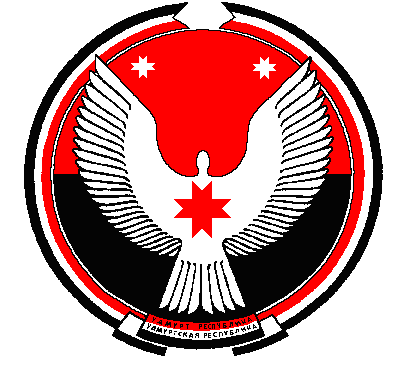 Р Е Ш Е Н И Е                           Совет депутатов муниципального образования "Кестымское"Кестымской  муниципал кылдытэтысь депутат КенешО назначении выборов депутатовСовета депутатов муниципального образования «Кестымское»  четвертого созыва.Принято Советом депутатовмуниципального образования «Кестымское»                                                                                   21 июня 2016 года  В соответствии со статьей 10 Федерального закона «Об основных гарантиях избирательных прав и права на участие в референдуме граждан Российской Федерации» и статьей 8 Закона Удмуртской Республики «О выборах депутатов представительных органов поселений в Удмуртской Республике» Совет депутатов муниципального образования «Кестымское»  РЕШАЕТ:            1. Назначить выборы депутатов  Совета депутатов муниципального образования «Кестымское» четвертого созыва на 18 сентября 2016 года.           2. Опубликовать  настоящее решение в  муниципальном вестнике МО «Кестымское»  не позднее «25» июня 2016 года.           3. Разместить настоящее решение на официальном сайте МО «Балезинский район» - сельские поселения – МО «Кестымское».          4. Направить копию настоящего решения в территориальную избирательную комиссию Балезинского района.  Глава муниципального образования  «Кестымское»                                                       Р.Г. Касимовад. Кестым21.06.2016 г.№ 42-1